On Enactment of Action Plan to implement the 2030 Concept of the State Policy on Climate Change 1. To enact the Action Plan to implement the 2030 Concept of the State Policy on Climate Change, as attached.2. The Ministries and other Central Executive Authorities, Local Executive Authorities shall ensure implementation of the Action Plan enacted by this Ordinance on account and within the expenditures of the State and Local budgets, and other sources of funding which are not prohibited by the Law.ACTION PLAN 
to implement the 2030 Concept of the State Policy on climate change 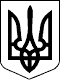 CABINET OF MINISTERS OF UKRAINE ORDER Of December 6, 2017 № 878-р 
Kyiv Prime Minister of Ukraine V. GROYSMAN Approved 
by the Order of the Cabinet of Ministers of Ukraine of December 6, 
2017 № 878-рDescription of Action Timeframe Responsible implementers  1. Development and presentation for review by the Cabinet of Ministers of Ukraine the draft laws of Ukraine called to introduce the following systems:1) the system of monitoring, reporting and verification of GHG emissions 2018 Ministry for ecology and natural resources of Ukraine
Ministry for economy 
Ministry for energy and coal industry of Ukraine  
Ministry for regional development and construction 
Ministry for Justice 
Ministry of Finance 
State Agency for Energy Efficiency 2) emission trading system (quotas on GHG emissions)-”--”-2. Development and presentation for review by the Cabinet of Ministers of Ukraine the draft acts on:1) amending the Regulation on Interagency Commission  on Implementation of United Nations  Framework Convention on Climate Change, approved by the Cabinet of Ministers of Ukraine Resolution of April 14, 1999 № 583, to extend the scope of its tasks in line with climate change related provisions of Paris Agreement  and those of  Ukraine- European Union Association Agreement, European Atomic Energy Community and its member states, -”-Ministry for ecology and natural resources of Ukraine other central executive authorities 
National Academy of science of Ukraine (upon its consent) 
National Academy of agrarian science of Ukraine (subject to consent) 2) approval of Ukraine’s 2030 low emissions development strategy  2018 Ministry for ecology and natural resources of Ukraine
Ministry for economy 
Ministry for energy and coal industry of Ukraine  
Ministry for agrarian policy 
State Agency for Energy Efficiency 
National Academy of science of Ukraine (subject to consent) 
National Academy of agrarian science of Ukraine (subject to consent)3) approval of Ukraine’s intended nationally determined contributions under Paris Agreement 2020 and every five following years -”-4) approval of the State Scientific and technical program on Climate Change 2019 Ministry for ecology and natural resources of Ukraine
Ministry for economy
Emergency Service of Ukraine 
Ministry for education and Science of Ukraine 
Ministry for Finance 
National Academy of science of Ukraine (subject to consent) 
National Academy of agrarian science of Ukraine (subject to consent) 
National Academy of medical science of Ukraine (subject to consent) 5) approval of the procedure for GHG emissions monitoring and reporting For three months following enactment of the Law introducing the GHG emissions MRV system  Ministry for ecology and natural resources of Ukraine 
Ministry for economy 
Ministry for energy and coal industry 
Ministry for regional development and construction 
Ministry of Justice 
Ministry of Finance 
State agency for energy efficiency 6) approval of the procedure for GHG emissions verification  -”--”-7) approval of the procedure for preparation of the National Plan for allocation of allowances between the installments For three months following enactment of the Law introducing ETS -”-8) approval of procedure on GHG emissions permit system operation procedures -”--”-9) approval of Comprehensive 2021-2030 National Energy and Climate Change Plan 2020 Ministry for energy and coal industry Ministry for ecology and natural resources of Ukraine  Ministry of finance 
Other central executive authorities 10) approval of Ukraine’s 2030 Strategy to Climate Change Adaptation  -”-Ministry for ecology and natural resources of Ukraine
Ministry for economy 
Ministry for energy and coal industry of Ukraine  
Ministry for regional development and construction 
Ministry for agrarian policy 
Ministry of Finance 
State Agency for Energy Efficiency 
National Academy of science of Ukraine (subject to consent) 
National Academy of medical science of Ukraine (upon its consent)National Academy of agrarian science of Ukraine (subject to consent) 
3. To ensure that in the course of the meetings held by Ukraine EU Association Council, Ukraine EU Association Committee and its subcommittees on implementation of provisions of Ukraine- European Union Association Agreement, European Atomic Energy Community and its member states, discussed are the climate related matters.  On-going Ministry for ecology and natural resources of Ukraine 
Ministry for foreign affairs of Ukraine 
Ministry of economy and other central executive authorities 4. Ensure participation of Ukraine’s representatives in:1) the work done by Intergovernmental group of experts on climate change to prepare regular and special reports, guidelines and methodologies on different aspects of climate change problem  -”-Ministry for ecology and natural resources of Ukraine 
The State Emergency Service of Ukraine other central executive authorities  
National Academy of science of Ukraine (subject to consent)  
National Academy of agrarian science of Ukraine (subject to consent)  2) the work done by Intergovernmental Board on Climate Services of the World Meteorological Organization -”-State Emergency Service of Ukraine 
National Academy of science of Ukraine (subject to consent)  
National Academy of agrarian science of Ukraine (subject to consent)  3) in the international negotiations on climate change -”-Ministry for ecology and natural resources of Ukraine 
Ministry of foreign affairs of Ukraine 
Other central executive authorities  
National academy of science of Ukraine (subject to consent)5. Holding bilateral and multilateral negotiations between Ukraine and EU and other partner-countries in order to engage international technical assistance and to enhance its efficiency -”-Ministry for ecology and natural resources of Ukraine 
Ministry of foreign affairs of Ukraine                Ministry for economy 
Other central executive authorities  6. Holding international negotiations on preparation and implementation of trans border Projects on adaptation to climate change  Ongoing Ministry for ecology and natural resources of Ukraine  
Ministry for economy 
Ministry for agrarian policy 
Ministry for infrastructure 
Ministry for healthcare of Ukraine 
State water agency 
State forest agency 7. To ensure transparent preparation of reports under International Climate Change Agreements, specifically:1) National Cadaster of anthropogenic emissions and absorption sources by the sinks of GHGs, which are not regulated by the Montreal Protocol of Substances That Deplete the Ozone Layer  Every year Ministry for ecology and natural resources of Ukraine   
State Statistics Service of Ukraine 
other central executive authorities 
National academy of science (subject to consent) 
National academy of agrarian science (subject to consent) 2) National biennial report on climate change  On biennial basis starting with 2018 -”-3) National Notification on Climate Change One time per four years starting with 2018  -”-4) Other reports in accordance to Paris Agreement Based on decision made by the meeting of Parties to Paris Agreement -”-8. Ongoing improvement of the national inventory system of anthropogenic emissions from the sources and absorption by the GHG sinks based on application of the best inventory practices and also on recommendations provided by international experts verifying the national reports under International Climate Change Agreements  Annually Ministry for ecology and natural resources of Ukraine    
State Statistics Service of Ukraine 
other central executive authorities 
National academy of science (subject to consent) 
National academy of agrarian science (subject to consent) 9. Identification of International data bases on the best accessible technologies used to reduce anthropogenic emissions, to increase GHGs absorption and adaptation to climate change, establishment conditions enabling the individuals and economic entities access to such data bases2019 Ministry for ecology and natural resources of Ukraine     
Ministry for economy 
Ministry for Energy and coal industry 
Ministry for regional development and construction 
State agency for energy efficiency  
National Academy of science of Ukraine (subject to consent) 
National Academy of medical science of Ukraine (subject to consent)National Academy of agrarian science of Ukraine (subject to consent) 10. Drafting and presentation to Ukraine’s Interagency Commission on UNFCCC implementation   the proposal with regard to:1) the mechanism for integration of measures related to climate change prevention and adaptation into regional development strategies, and action plans for their implementation 2018 Ministry for ecology and natural resources of Ukraine      Ministry for Energy and coal industry Ministry for agrarian policy of Ukraine 
State agency for energy efficiency  
National Academy of science of Ukraine (subject to consent) 
National Academy of agrarian science of Ukraine (subject to consent) 
2) implementation of new financial tools and public-private partnership mechanisms into climate change related sphere  2019 Ministry for ecology and natural resources of Ukraine       
Other central executive authorities 3) results of analysis for potential risks and advantages in the national atomic power development on the way to achieve the government set targets in reduction of anthropogenic GHGs emissions 2019 Ministry for ecology and natural resources of Ukraine        
Ministry for Energy and coal industry 
National academy of science (subject to consent)4) priority measures in adaptation to climate change by economy sectors, facilities and healthcare sector -”-Ministry for ecology and natural resources of Ukraine 
Ministry for economy 
Ministry for energy and coal industry 
Ministry for healthcare of Ukraine 
Ministry for regional development and construction 
Ministry for agrarian policy 
Ministry of Finance of Ukraine 
State Agency for Energy efficiency  
National Academy of science of Ukraine (subject to consent) 
National Academy of medical science of Ukraine (subject to consent) 
National Academy of medical science of Ukraine (subject to consent) 5) progressive approaches to incentivize  economic entities of all ownership forms into implementation of  climate change prevention and adaptation projects with due account for the best global practices and conditions required for market and non-market mechanism implementation envisioned by Paris agreement 2020 Ministry for ecology and natural resources of Ukraine 
Ministry for economy 
Ministry for regional development and construction 
Ministry for agrarian policy 
Ministry of Finance of Ukraine  
State agency for energy efficiency 
National Academy of medical science of Ukraine (subject to consent) 6) priority measures and tools used to reduce the anthropogenic emissions from the sources of all categories -”-Ministry for ecology and natural resources of Ukraine 
Ministry for economy 
Ministry for regional development and construction  
Ministry for energy and coal industry of Ukraine 
Ministry for agrarian policy 
Ministry for infrastructure 
State agency for energy efficiency  
State forest agency 
National Academy of agrarian science (subject to consent) 
National Academy of science (subject to consent) 7) implementation of potential for increase in the scope of GHGs absorption by 2030 in the sphere of land conservancy and forestry 2020 Ministry for agrarian policy 
State forest agency of Ukraine 
State geodesics cadaster 
National Academy of agrarian science (subject to consent) 8) improvement of fiscal and market tools used to reduce the GHGs emissions For three months following passage of the Law introducing ETS Ministry of Finance 
Ministry for ecology and natural resources of Ukraine 
State agency for energy efficiency  
Ministry for economy  
Ministry for energy and coal industry   
National Academy of science (subject to consent) 11. Support of operations of the specially authorized body on monitoring, reporting and verification of GHGs emissions and emissions trading For three months following passage of the Law introducing the MRV system for GHGs emissions Ministry for ecology and natural resources of Ukraine 
Ministry of Finance 12. Development of recommendations on agriculture adaptation to climate change for the period through 2030 2019-2020 рокиMinistry for agrarian policy 
National Academy of agrarian science (subject to consent)  13. Development and approval of mid-term action plan on Ukraine’s forestry adaptation to climate change  -”-State Forest Agency of Ukraine 
Ministry for agrarian policy 
National Academy of agrarian science (subject to consent)  14. Inclusion of climate change adaptation measures into plans of river basins’ management as a part to implementation of integrated approaches to water resources management on basin (watershed) principle 2019-2024 State water agency of Ukraine 
Ministry for ecology and natural resources of Ukraine  
State Emergency service of Ukraine 
National Academy of agrarian science (subject to consent) 
National Academy of science (subject to consent) 15. Inclusion the forecast maps of potential flooding -in consequence to climate change- of civilian and industrial facilities, engineering and transport infrastructure at the coastal areas of the Black and Azov sea in the course of  such facilities planning, construction and modernization Ongoing Local executive authorities and local self-governance bodies (subject to consent) 
State emergency service of Ukraine 
National academy of science (subject to consent)16. Consideration of climate change factor in the course of the National Transport Strategy development  -”-Ministry for infrastructure 
National academy of science (subject to consent) 17. Development, improvement and introduction of the government construction rules with due account of climate change factor -”-Ministry for regional development and construction 18. Development and approval of Action plan on the adaptation of population to climate change 2019-2020 Ministry for healthcare 
National academy of science (subject to consent) 
National academy of medical science (subject to consent) 19. For the purposes of managing the risks of man caused or nature caused emergencies take into account the factor of increased frequency and intensity of dangerous and natural hydro metrological phenomena, which happen in the territory of Ukraine in consequence to climate change.   Ongoing State emergency service of Ukraine 
National academy of science (subject to consent) 
20. Preparation and implementation of pilot projects on development and implementation of local plans for adaptation to climate change at the level of regions cities, settlements and villages-”-Local executive authorities and local self-governance bodies (subject to consent) 
21. Inclusion of climate adaption measures into draft-documents for organization of nature reserved fund territories -”-Ministry for ecology and natural resources of Ukraine 22. Holding awareness raising measures, forums, conferences, seminars, and round table discussions on climate change  -”-Ministry for ecology and natural resources of UkraineMinistry for regional development and construction Ministry for Energy and coal industry 
Ministry for agrarian policy 
State agency for energy efficiency 
National Academy of agrarian science (subject to consent) 
National Academy of science (subject to consent)23. Development of climate change related modules, and including them into:respective plans curricular of general secondary schools and higher learning establishments 2019 Ministry for education and science  
National Academy of Science (subject to consent) 
National Academy of teaching science (subject to consent) 
National Academy of agrarian science (subject to consent) Professional skill upgrade programs for civil servants, local authorities’ officials 2019 National agency for civil service of Ukraine 
Ministry for ecology and natural resources of UkraineNational Academy of Public Administration under the President of Ukraine (subject to consent)24. Development the modules on:GHGs emissions monitoring, reporting and verification, and hold trainings for the staff working at economic entities having the sources of GHGs emissions 2020 Ministry for ecology and natural resources of Ukraine Monitoring the climate change consequences for human health and holding trainings for professions of Public health centers and State service for food safety and consumer protection  -”-Ministry for healthcare 
State service for food safety and consumer protection 
National academy of medical science of Ukraine (subject to consent)25. Upgrading the climate change related skills of civil servants and local officials Ongoing National agency for civil service of Ukraine 
Ministry for ecology and natural resources of Ukraine 
National Academy of Public Administration under the President of Ukraine (subject to consent) 